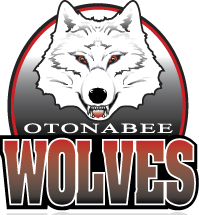 OTONABEE MINOR HOCKEY ASSOCIATION2019/2020 COACHING APPLICATIONThe Otonabee Minor Hockey Association welcomes all applicants.Please email your completed application to Otonabee President – bickmore@nexicom.netFORMS DUE BY: MONDAY, JULY 1, 2019 - 12:00 PMName of Applicant:  ________________________________________Phone Number:  ___________________________________________Email Address:  ____________________________________________Team that you are applying for:  _______________________________Do you wish to coach the?:   Rep Team     Leo League TeamDo you have a relative who will be trying out for the team you are applying for?:     Yes    NoDo you have prior coaching experience?    Yes   NoIf so,Please state the minor hockey association that you have coached with in past:   ______________________________Thank you for your interest in coaching within the Otonabee Minor Hockey Association. All applicants will be contacted if need be to set up an interview date. Interviews will be held by a chosen panel from the executive . Please be advised that information on your coaching philosophy will be required at that time. Feedback from these interviews will be given to the Otonabee executive for final evaluation and head coach positions will be filled. All coaching staff must have proper certifications before the season begins and complete the required Respect in Sport course and gender identity course. 